Дистанционное обучение по дополнительной общеобразовательной программе «Мир фантазий»Внимание! Все задания выполняются под присмотром взрослых (родителей)!Группа 1,2 (ПФДО, возраст 6-11 лет)Задание 1. Ознакомиться с историей возникновения и развития лепки из теста.Задание 2. Самостоятельно приготовить соленое тесто по данному рецепту.Задание 3. Выполнить композицию «Котик» по образцу.Продолжительность исполнения: 4 часа. Задание 4. Творческое задание: нарисовать эскиз композиции на тему «Любимые животные» и выполнить ее в технике тестопластика. Ссылка: https://svoimirukamy.com/podelki-iz-solyonogo-testa.htmlПродолжительность исполнения: 4 часа. История возникновения и развития лепки из тестаКогда-то давным-давно, в седую старину, люди начали лепить хлебныелепешки из муки и воды и обжигать их на раскаленных камнях. Древние инки лепили из теста фигуры людей и животных и затем приносили их в жертву богам. В Европе в древности фигурный хлеб из дрожжевого теста делали только руками, без вспомогательных материалов. Италия в средние века славилась поистине удивительными мастерами, настоящими художниками, которые пекли такие великолепные фигурные хлеба, что купцы со всей Европы покупали их, чтобы по возвращении в свои родные страны дорого их продать. Из теста выпекали не только хлеб, но и декоративные изделия. С 17 века в Китае из солёного теста изготавливались марионетки для кукольных представлений. В Гималаях были найдены деревянные формы для изготовления жертвенных культовых фигур из ячменной муки. Эти фигуры заменяли людей и животных при жертвоприношениях. В Греции и Испании во время торжеств в честь Богоматери на алтарь клали великолепные хлебные венки, украшенные орнаментом. Даже в далёком Эквадоре мастера художественных промыслов делали поделки из яркоокрашенного теста. У индейцев такие фигурки из теста раньше имели символический или мистический смысл. Теперь они изготавливаются для многочисленных туристов. В Германии и Скандинавии издавна было принято изготавливать пасхальные и рождественские сувениры из солёного теста. Различные медальоны, венки, кольца и подковы вывешивались в проёме окон или  крепились к дверям. Считалось, что эти украшения приносят хозяевам дома, который они украшают, удачу и благоденствие. В странах Восточной Европы (Польше, Чехии, Словакии) популярны большие картины из теста. В Восточной Европе изделия из теста не окрашивали: типичный коричневый тон выпечки считался особенно красивым. У славянских народов такие картины не раскрашивались и имели обычный для выпечки цвет, что считалось особенно привлекательным. Издавна известны обряды, связанные с зерном и хлебом, традиционные для народов России, Украины, Белоруссии, Польши, Болгарии, Чехии. В соответствии с этими обрядами весной, перед прилётом птиц, выпекались фигурные изделия из теста, чаще всего имеющие вид стилизованной птицы. Фигурки назывались «жаворонками». В Украине такие изделия из теста изготавливались не только для весенних обрядов, но и для зимних праздников, а также свадеб. Фигурки дарили вместе с пожеланиями здоровья, благополучия, богатства и удачи. Издавна известны пластические свойства солёного теста. Наши прабабушки лепили из него фигурки различных птиц и животных, так называемых «жаворонков», с которыми встречали весну, баранки, пряничные «козули», которыми одаривали своих друзей и родственников под Новый год и Рождество, ко дню рождения в знак любви и уважения.Чтобы сделать настоящую скульптуру и сохранить ее на долгое годы, можно использовать в качестве материала для творчества простое соленое тесто. Рецепт соленого теста:2 стакана муки, 1 стакан соли, 0.5 стакана воды.Приготовим соленое тесто. Смешиваем муку и соль, постепенно добавляем воду и замешиваем тесто. Тщательно вымешиваем его до получения пластичной однородной массы.Композиция «Котик» из соленого тестаЭта работа выполняется на деревянном фоне или на разделочной доске. Инструменты и материалы:доска;акварельные или гуашевые краски;кисточки для красок;солёное тесто;клей «ПВА»;стека.На доску переводим рисунок.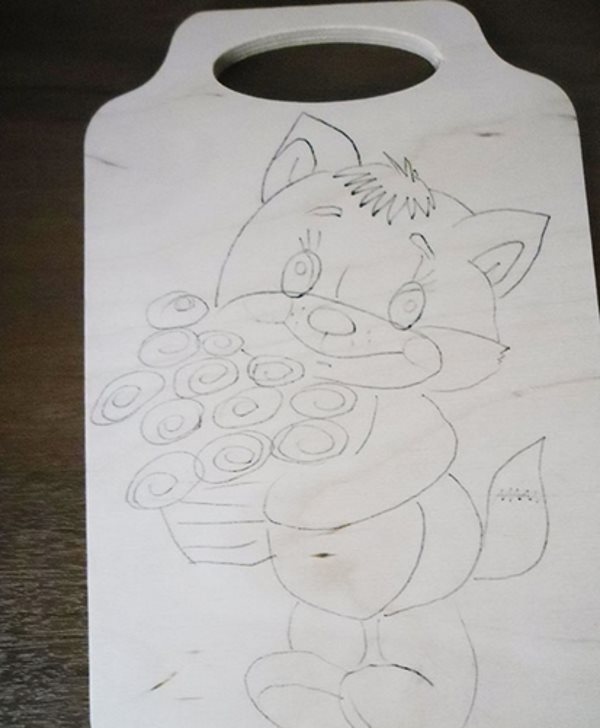 Готовим соленое тесто.Картина будет с объемными элементами (нос, уши, глаза, хвост, лапы, щёки и корзина с цветами). Кусочек теста тщательно разминаем в руках и из него формируем чёлку. При помощи стеки делаем надрезы.Место под тесто необходимо промазать клеем. Так оно будет лучше держаться. Клей не будет заметен после высыхания. Таким же образом лепим остальные части.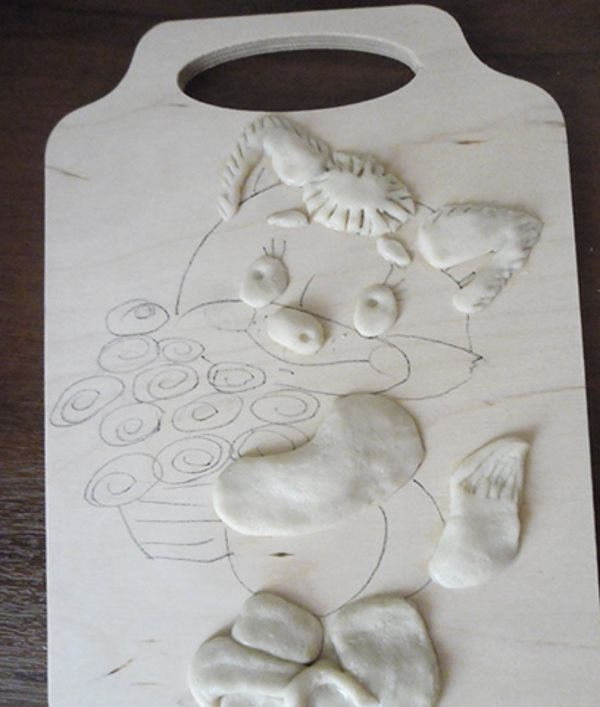 Розы для цветов формируем из «колбасок». Скатываем по кругу, слегка прижимая к фону. Получается бутон розы. 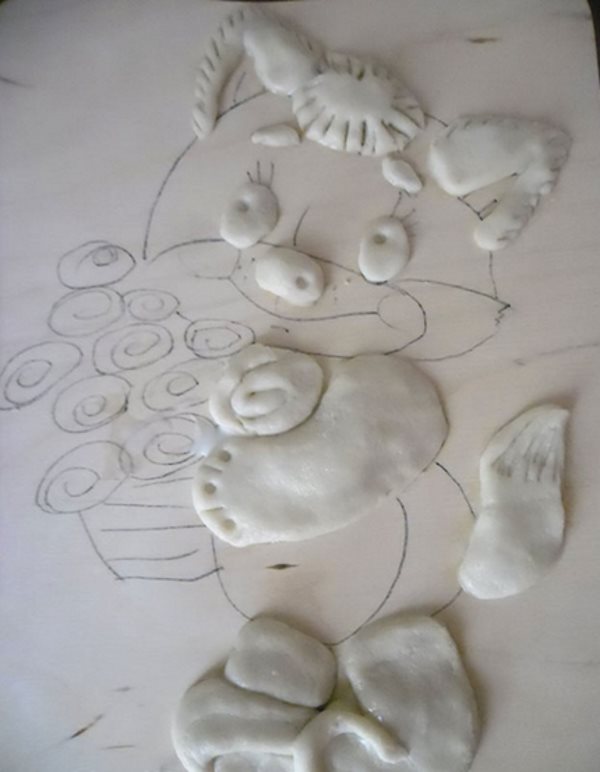 Из отдельных полосок формируем корзину, наносим насечки при помощи стеки, чтобы корзина получилась объемной.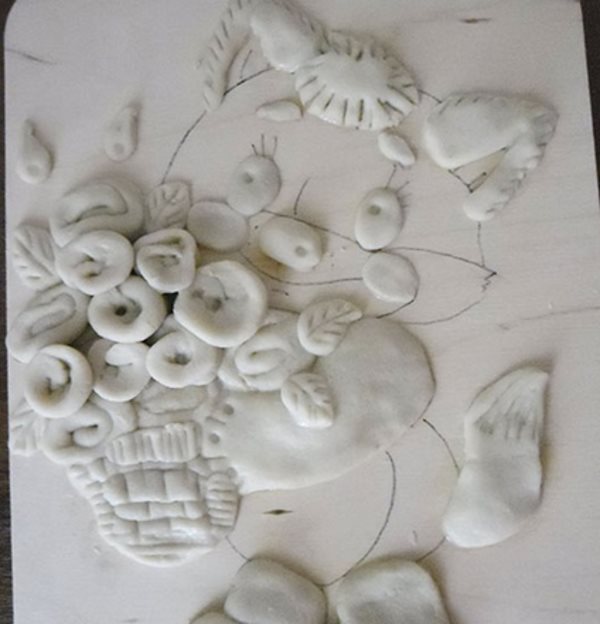 Все объёмные части картины готовы.Кладем доску в сухое и теплое место на несколько дней, чтобы тесто полностью высохло.Когда тесто станет сухим и прочным, берем в руки кисти и краски! 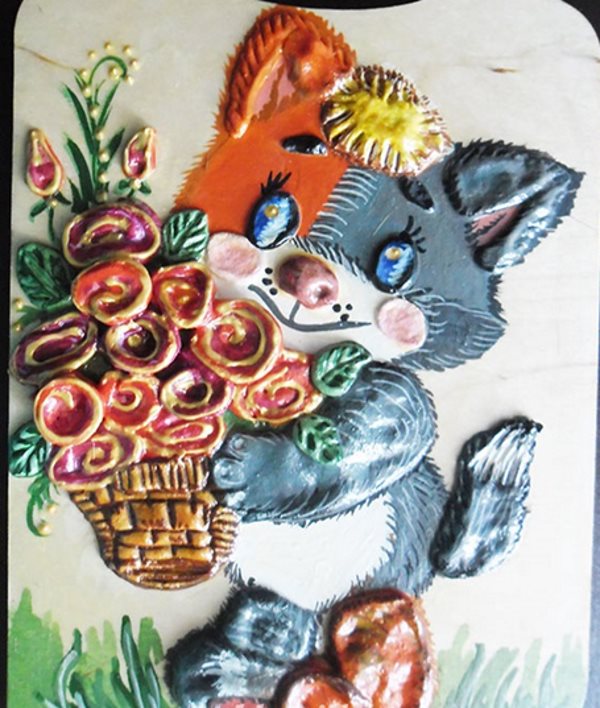 Удачи вам, ребята!        